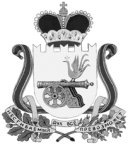 СОВЕТ ДЕПУТАТОВ ВЯЗЕМСКОГО ГОРОДСКОГО ПОСЕЛЕНИЯВЯЗЕМСКОГО РАЙОНА СМОЛЕНСКОЙ ОБЛАСТИРЕШЕНИЕот 18.12.2014№ 118В целях приведения Правил землепользования и застройки города Вязьма, утвержденные решением Совета депутатов Вяземского городского поселения Вяземского района Смоленской области от 02.02.2010 № 4 в соответствие с действующим законодательством, рассмотрев обращение Главы Администрации Вяземского района Смоленской области от 18.12.2014 № 3032/01-30, Совет депутатов Вяземского городского поселения Вяземского района Смоленской области,РЕШИЛ: 1. Внести изменения в Правила землепользования и застройки города Вязьма, утвержденные решением Совета депутатов Вяземского городского поселения Вяземского района Смоленской области от 02.02.2010 № 4 (далее правила землепользования и застройки), где в графических материалах – Приложениях к Правилам землепользования и застройки («Схема градостроительного зонирования», «Зоны с особыми условиями использования территорий, обусловленных требованием охраны объектов культурного наследия», «Схема зон с особыми условиями использования территорий, формируемых санитарно-гигиеническими и природно-экологическими ограничениями и требованиями инженерной защиты и подготовки территории») внести следующие изменения:1.1. изменить часть территориальной зоны Ж3 «Индивидуальная усадебная и блокированная застройка 1-2-х квартирными домами, жилая застройка городского типа» на территориальную зону ОД1 «Многофункциональные центры обслуживания и общественно-деловой активности общегородского  значения», земельного участка по ул. Ленина, в районе домов 55 и 57, г. Вязьма, площадью 0,8 га (приложение).2. Администрации муниципального образования «Вяземский район» Смоленской области внести указанные в пункте 1 настоящего решения изменения в графическую часть Правил землепользования и застройки.3. Опубликовать настоящее решение в газете «Мой город – Вязьма» и электронном периодическом издании «Мой город – Вязьма. ru» (MGORV.RU).Глава  муниципального образованияВяземского городского поселенияВяземского района Смоленской области                                            А.А. ГригорьевО внесении изменений в Правила землепользования и застройки города Вязьма, утвержденные решением Совета депутатов  Вяземского городского поселения Вяземского района Смоленской   области  от 02.02.2010 № 4